Отчет о результатах самообследования
государственного бюджетного образовательного учреждения Самарской области средней общеобразовательной школы пос. Сокский муниципального района Исаклинский Самарской области 
за 2018год2017г.АНАЛИТИЧЕСКАЯ ЧАСТЬI. Общие сведения об образовательной организацииГБОУ СОШ пос.Сокский (далее  Школа) расположена в сельской местности. Большинство семей обучающихся проживают в домах типовой застройки: 91%−рядом со Школой, 9% из пос.Семь-Ключей.Основным видом деятельности Школы является реализация общеобразовательных программ начального общего, основного общего и среднего общего образования. Учреждение имеет структурное подразделение, реализующее основные общеобразовательные программы – образовательные программы дошкольного образования, действующее на основании Положения о структурном подразделении.Полное наименование: структурное подразделение «Детский сад «Родничок» государственного бюджетного общеобразовательного учреждения Самарской области средней общеобразовательной школы пос. Сокский муниципального района Исаклинский Самарской области.Сокращённое наименование: СП «Детский сад «Родничок»» ГБОУ СОШ пос. Сокский.Место осуществления образовательной деятельности: 446587, Российская Федерация, Самарская область, Исаклинский район, пос. Сокский, ул. Школьная, 4А.						Организации-партнеры:II. Система управления организациейУправление осуществляется на принципах единоначалия и самоуправления.Органы управления, действующие в ШколеДля осуществления учебно-методической работы в Школе создано три предметных методических объединения:− естественно-математического цикла;− гуманитарного цикла;− начальных классов;− классных руководителей.III. Оценка образовательной деятельностиОбразовательная деятельность в Школе организуется в соответствии с Федеральным законом от 29.12.2012 № 273-ФЗ «Об образовании в Российской Федерации», ФГОС начального общего, основного общего и среднего общего образования, СанПиН 2.4.2.2821-10 «Санитарно-эпидемиологические требования к условиям и организации обучения в общеобразовательных учреждениях», основными образовательными программами по уровням, включая учебные планы, годовые календарные графики, расписанием занятий.Учебный план 1–4 классов ориентирован на 4-летний нормативный срок освоения основной образовательной программы начального общего образования (реализация ФГОС НОО), 5–9 классов – на 5-летний нормативный срок освоения основной образовательной программы основного общего образования (реализация ФГОС ООО), 10–11 классов – на 2-летний нормативный срок освоения образовательной программы среднего общего образования .Режим образовательной деятельности:5 – дневная неделя:      _1-9___________________  классы, 6 – дневная неделя:      10-11___________________  классыСменность занятий:  1 смена:    1-11_______________ _классы.Продолжительность учебного года и каникулПродолжительность уроковНачало занятий 8.30 ч  Продолжительность урока:в 1-х классах сентябрь-октябрь по 35 минут, ноябрь – май по 40 минут , во 2-4 классах 40 (мин.), в 5-9 классах 40 (мин.), в 10-11 классах_  40  (мин.)Количество учащихся, классов-комплектов по уровням общего образованияВоспитательная работаВ 2018 году Школа провела работу по профилактике употребления психоактивных веществ (ПАВ), формированию здорового образа жизни и воспитанию законопослушного поведения обучающихся. Мероприятия проводились с участием обучающихся и их родителей. Проводилась систематическая работа с родителями по разъяснению уголовной и административной ответственности за преступления и правонарушения, связанные с незаконным оборотом наркотиков, незаконным потреблением наркотиков и других ПАВ.Были организованы:− выступление 10 класса с агитбригадой  «Мы выбираем жизнь!»;− конкурс социальных плакатов «Я против ПАВ»;− проведение классных часов и бесед на антинаркотические темы с использованием ИКТ-технологий;− книжная выставка «Я выбираю жизнь» в школьной библиотеке;− лекции с участием сотрудников ОГИБДД О МВД России по Исаклинскому район.Дополнительное образованиеДополнительное образование ведется по программам следующей направленности:− физкультурно-спортивная направленность;− художественно-эстетическая направленность;− военно-патриотическая направленность;− социально-педагогическая направленность.Выбор профилей осуществлен на основании опроса обучающихся и родителей, который провели в ноябре  2018 года. По итогам опроса 65 обучающихся и 45  родителей выявили, что физкультурно-спортивная направленность 69 процентов, военно-патриотическая направленность – 45 процентов, художественно-эстетическая направленность – 46 процентов, социально-педагогическая направленность – 26 процентов.IV. Содержание и качество подготовкиСтатистика показателей за 2014–2018 годыПриведенная статистика показывает, что положительная динамика успешного освоения основных образовательных программ сохраняется .Краткий анализ динамики результатов успеваемости и качества знаний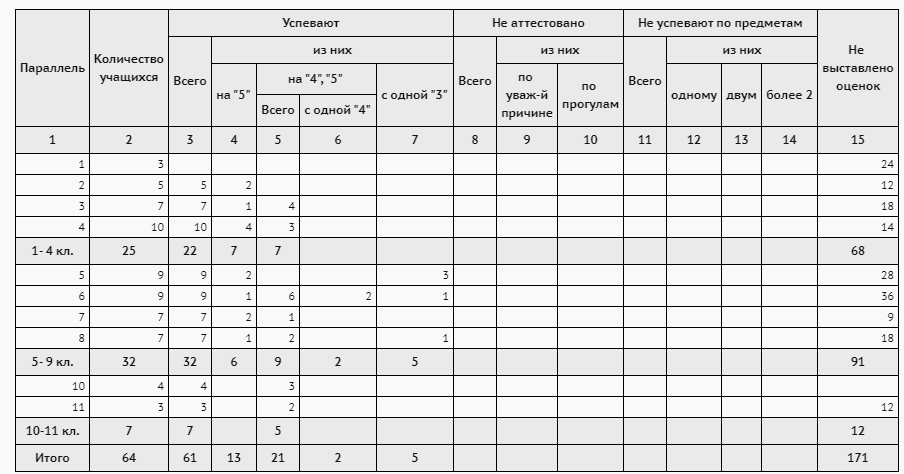          Приведенная статистика показывает, что учащиеся школы успешно осваиваютосновные образовательные программы начального, основного и среднего общегообразования.                                          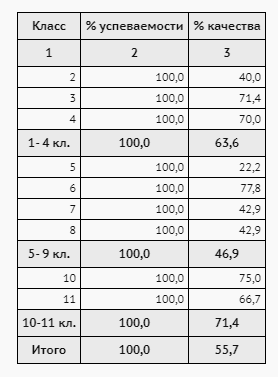 Результаты сдачи ЕГЭ 2018 годаДостижения обучающихсяV. Востребованность выпускниковРаспределение выпускников, завершивших обучение по общеобразовательной программе среднего общего образования Проанализировав распределение учащихся 11-х классов, можно сделать вывод о том, что в последние 2 года 100 % выпускников поступают в  ВУЗы на бюджетной основе.  В 2018  году 2 выпускника (67%) поступити в ВУЗы технической направленности.VI. Оценка функционирования внутренней системы оценки качества образованияВ ГБОУ СОШ пос.Сокский утверждено положение о внутренней системе оценки качества образования. По итогам оценки качества образования в 2018 году выявлено, что уровень достижения предметных результатов на базовом уровне достигает 100% по всем предметам, уровень метапредметных результатов соответствуют среднему уровню, сформированность личностных результатов высокая. В 2018 году было проведено исследование степени удовлетворенности родителей качеством образовательных услуг в ГБОУ СОШ пос.Сокский. 88% от числа всех участвующих родителей в исследовании оценивают уровень и качество предоставляемых образовательных услуг как высокий. 10 % оценивают как средний и 2 % как низкий. Следовательно, уровень удовлетворенности услугами, представляемыми ГБОУ СОШ пос.Сокский достаточно высокий.VII. Оценка кадрового обеспеченияОбщие сведения о педагогических кадрах:Обеспеченность специалистами службы сопровождения:Сведения об укомплектованности педагогическими кадрами:Данные об учителях, реализующих общеобразовательные программы различного уровня и направленности:Креативность педагогических работниковУчастие в работе методических семинаров и совещаний, в научно-практических конференциях (перечислить) - муниципального уровня МО учителей математики (Яковлева Н.В., Крутько С.Н..); -окружного уровня Методический семинар «Организация и содержание комплексной помощи детям с ОВЗ» (Крутько С.Н.),Окружное совещание «Проблемы комплексного сопровождения семей, воспитывающих детей и подростков с ОВЗ и детей раннего возраста на территории СВУ и пути их решения» (Крутько С.Н.), Окружная конференция « Сопровождение профессионального самоопределения обучающихся» (Соколова Т.Н.), Конкурс «Классный интернет» (Крутько С.Н.) - регионального уровня______________________________________________________ - федерального уровня______________________________________________________ - международного уровня____________________________________________________Организация и проведение семинаров на базе ОУ - муниципального уровня Использование учеьно-лабораторного оборудования при исследовательской деятельности.- регионального уровня______________________________________________________ - федерального уровня______________________________________________________ - международного уровня____________________________________________________Участие в конкурсах профессионального мастерства (перечислить кто и в каких конкурсах) - муниципального уровня____________________________________________________  -окружного уровня  «Учитель года -2018» (Соколова Т.Н. участник) - регионального уровня______________________________________________________ - федерального уровня______________________________________________________ - международного уровня Дистанционный конкурс « Преемственность и инновации в образовании-2018» (Барышева Т.Г.)                          _______________________________В целях повышения качества образовательной деятельности в школе проводится целенаправленная кадровая политика, основная цель которой – обеспечение оптимального баланса процессов обновления и сохранения численного и качественного состава кадров в его развитии, в соответствии потребностями Школы и требованиями действующего законодательства.Основные принципы кадровой политики направлены:− на сохранение, укрепление и развитие кадрового потенциала;−создание квалифицированного коллектива, способного работать в современных условиях;− повышения уровня квалификации персонала.Оценивая кадровое обеспечение образовательной организации, являющееся одним из условий, которое определяет качество подготовки обучающихся, необходимо констатировать следующее:− образовательная деятельность в школе обеспечена квалифицированным профессиональным педагогическим составом;− в Школе создана устойчивая целевая кадровая система, в которой осуществляется подготовка новых кадров из числа собственных выпускников;− кадровый потенциал Школы динамично развивается на основе целенаправленной работы по повышению квалификации педагогов.VIII. Оценка учебно-методического и библиотечно-информационного обеспеченияОбщая характеристика:− объем библиотечного фонда – 9195 единица;− книгообеспеченность – 100 процентов;− обращаемость – 564 единиц в год;− объем учебного фонда – 2060 единица.Фонд библиотеки формируется за счет федерального, областного, местного бюджета.Состав фонда и его использование:Фонд библиотеки соответствует требованиям ФГОС, учебники фонда входят в федеральный перечень, утвержденный приказом Минобрнауки от 31.03.2014 № 253.В библиотеке имеются электронные образовательные ресурсы – 1338 дисков; сетевые образовательные ресурсы – 60. Мультимедийные средства (презентации, электронные энциклопедии, дидактические материалы) – 300.Средний уровень посещаемости библиотеки –12 человек в день.На официальном сайте школы есть страница библиотеки с информацией о работе и проводимых мероприятиях библиотеки Школы.Оснащенность библиотеки учебными пособиями достаточная. Отсутствует финансирование библиотеки на закупку периодических изданий и обновление фонда художественной литературы.IX. Оценка материально-технической базыМатериально-техническое обеспечение Школы позволяет реализовывать в полной мере образовательные программы. В Школе оборудованы:-- 11 учебных кабинета;− лаборатория по физике;− лаборатория по химии;− лаборатория по биологии;− 1 компьютерный класс;− библиотека;− столярная мастерская;−актовый зал;− столовая;− пищеблок.Площадка для игр на территории Школы оборудована полосой препятствий: металлические шесты, две лестницы, четыре дуги для подлезания, лабиринт.Имеется современная спортивная площадка.Все учебные кабинеты оборудованы новой мебелью, Доступ к сети Интернет осуществляется по широкополосному каналу во всех учебных кабинетах, благодаря наличию внутренней локальной сети и коммуникационного сервера. В настоящее время (31 декабря 2018 года) в школе (имеется 44 компьютеров, из них 25 ноутбуков для педагогов и учащихся, а также 5 принтеров, 4 сканера, 4 мультимедийных проектора, 1 интерактивная доска. Выводы: Анализ показателей указывает на то, что Школа имеет достаточную инфраструктуру, которая соответствует требованиям СанПиН 2.4.2.2821-10 «Санитарно- эпидемиологические требования к условиям и организации обучения в общеобразовательных учреждениях» и позволяет реализовывать образовательные программы в полном объеме в соответствии с ФГОС общего образования. Школа укомплектована достаточным количеством педагогических и иных работников, которые имеют высокую квалификацию и регулярно проходят повышение квалификации, что позволяет обеспечивать стабильных качественных результатов образовательных достижений обучающихся.ПОКАЗАТЕЛИ ДЕЯТЕЛЬНОСТИОБЩЕОБРАЗОВАТЕЛЬНОЙ ОРГАНИЗАЦИИГБОУ СОШ пос.Сокский,ПОДЛЕЖАЩЕЙ САМООБСЛЕДОВАНИЮ31 декабря 2018 годаГосударственное бюджетное общеобразовательное учреждение Самарской области средняя общеобразовательная школа пос. Сокский муниципального района Исаклинский Самарской областиГосударственное бюджетное общеобразовательное учреждение Самарской области средняя общеобразовательная школа пос. Сокский муниципального района Исаклинский Самарской областиГосударственное бюджетное общеобразовательное учреждение Самарской области средняя общеобразовательная школа пос. Сокский муниципального района Исаклинский Самарской области(полное наименование образовательной организации)(полное наименование образовательной организации)(полное наименование образовательной организации)(ГБОУ СОШ пос.Сокский )(краткое наименование)(краткое наименование)(краткое наименование)СОГЛАСОВАНОУТВЕРЖДАЮУТВЕРЖДАЮПедагогическим советомДиректорГБОУ СОШ пос.СокскийДиректорГБОУ СОШ пос.СокскийГБОУ СОШ пос.СокскийЛ.И.Аникина(протокол от 14 апреля 2019 г. № 316 апреля 2019 г.16 апреля 2019 г.Наименование образовательной организацииГосударственное бюджетное общеобразовательное учреждение Самарской области средняя общеобразовательная школа пос. Сокский муниципального района Исаклинский Самарской области (ГБОУ СОШ пос.Сокский)РуководительАникина Лидия ИвановнаАдрес организации446587, Российская Федерация, Самарская область, Исаклинский район, пос. Сокский, ул. Школьная, 5АТелефон, факс88465433184Адрес электронной почтыsoksk_sch_isk@samara.edu.ruАдрес сайтаhttp://sokschool.minobr63.ruУчредительСамарская областьДата создания1963 годЛицензиясерия63Л01№_0001811регистрационный №6165, дата выдачи 13.01.2016, срок действиядо бессрочнокем выдана:_МОиН СО Свидетельство о государственной 
аккредитацииСерия № 63А01, регистрационный №0000629дата выдачи:24.03.2016 г., срок действия до 25.05.2024г.Похвистневский отдел образования СВУСобрание представителей районаАдминистрация
Исаклинского
районаОтдел по делам молодежиОтдел по вопросам семьи, материнства и детства«Ресурсный центр” Северо-Восточного управленияСоциальные партнерыГБОУ СОШ пос. СокскийСоциальные партнерыГБОУ СОШ пос. СокскийСоциальные партнерыГБОУ СОШ пос. СокскийКомитет по физической
культуре и спортуСИПКРОСоциальные партнерыГБОУ СОШ пос. СокскийСоциальные партнерыГБОУ СОШ пос. СокскийСоциальные партнерыГБОУ СОШ пос. СокскийКомитет по физической
культуре и спортуСИПКРОСоциальные партнерыГБОУ СОШ пос. СокскийСоциальные партнерыГБОУ СОШ пос. СокскийСоциальные партнерыГБОУ СОШ пос. Сокский     СДК, БиблиотекаСИПКРОСоциальные партнерыГБОУ СОШ пос. СокскийСоциальные партнерыГБОУ СОШ пос. СокскийСоциальные партнерыГБОУ СОШ пос. СокскийСДДЮТСИПКРО                                   ОУ района                                   ОУ района                                   ОУ районаСДДЮТНаименование органаФункцииДиректорКонтролирует работу и обеспечивает эффективное взаимодействие структурных подразделений организации, утверждает штатное расписание, отчетные документы организации, осуществляет общее руководство ШколойУправляющий советРассматривает вопросы:− развития образовательной организации;− финансово-хозяйственной деятельности;− материально-технического обеспеченияПедагогический советОсуществляет текущее руководство образовательной деятельностью Школы, в том числе рассматривает вопросы:− развития образовательных услуг;− регламентации образовательных отношений;− разработки образовательных программ;− выбора учебников, учебных пособий, средств обучения и воспитания;− материально-технического обеспечения образовательного процесса;− аттестации, повышения квалификации педагогических работников;− координации деятельности методических объединенийОбщее собрание работниковРеализует право работников участвовать в управлении образовательной организацией, в том числе:− участвовать в разработке и принятии коллективного договора, Правил трудового распорядка, изменений и дополнений к ним;− принимать локальные акты, которые регламентируют деятельность образовательной организации и связаны с правами и обязанностями работников;− разрешать конфликтные ситуации между работниками и администрацией образовательной организации;− вносить предложения по корректировке плана мероприятий организации, совершенствованию ее работы и развитию материальной базы2017-2018 уч.г.2018-2019 уч.г.Начало учебных занятий:Начало учебных занятий:Начало учебных занятий:1-11 классы1	сентября 20171	сентября 2018Окончание учебного годаОкончание учебного годаОкончание учебного года1-11классы30 мая 2018г31 мая 2019гПродолжительность учебного процессаПродолжительность учебного процессаПродолжительность учебного процесса1 класс33 учебные недели33учебные недели2-11классы34  учебные недели34 учебные неделиПродолжительность учебных занятий по четвертям в учебных неделяхПродолжительность учебных занятий по четвертям в учебных неделяхПродолжительность учебных занятий по четвертям в учебных неделяхI четверть8 недель8 недельII четверть8 недель8 недельIII четверть10 недель10 недельIV четверть8 недель8 недельПродолжительность каникулПродолжительность каникулПродолжительность каникулОсенниес 30.10. 2017 по 5.11.2017 (7дней)с 05.11. 2018 по 11.11.2018 (7дней)ЗимниеС 29.12. 2017 по 11.01. 2018 (14дней)С 31.12. 2018 по 13.01. 2019 (14дней)Дополнительные для 1 классаС 19.02.2018 по 25.02.2018 года(7 дней)С 19.02.2018 по 25.02.2018 года(9 дней)ВесенниеС 23.03. 2018 по 1.04.2018 (10 дней)С 23.03. 2019 по 31.04.2019 (9 дней)ЛетниеС 31.05. 2018 по 31.08. 2018 С 01.06. 2019 по 31.08. 20192-е полугодие 2017-2018уч.г.2-е полугодие 2017-2018уч.г.2-е полугодие 2017-2018уч.г.2-е полугодие 2017-2018уч.г.2-е полугодие 2017-2018уч.г.2-е полугодие 2017-2018уч.г.2-е полугодие 2017-2018уч.г.2-е полугодие 2017-2018уч.г.2-е полугодие 2017-2018уч.г.2-е полугодие 2017-2018уч.г.2-е полугодие 2017-2018уч.г.2-е полугодие 2017-2018уч.г.Классы1 ступень образования1 ступень образования1 ступень образования1 ступень образованияII ступень образованияII ступень образованияII ступень образованияII ступень образованияII ступень образованияIII ступеньIII ступеньКлассы1234567891011Общеобразовательные классы34686565043Обучение на дому-11222-2---1-е полугодие 2017-2018 уч.г.1-е полугодие 2017-2018 уч.г.1-е полугодие 2017-2018 уч.г.1-е полугодие 2017-2018 уч.г.1-е полугодие 2017-2018 уч.г.1-е полугодие 2017-2018 уч.г.1-е полугодие 2017-2018 уч.г.1-е полугодие 2017-2018 уч.г.1-е полугодие 2017-2018 уч.г.1-е полугодие 2017-2018 уч.г.1-е полугодие 2017-2018 уч.г.1-е полугодие 2017-2018 уч.г.Классы1 ступень образования1 ступень образования1 ступень образования1 ступень образованияII ступень образованияII ступень образованияII ступень образованияII ступень образованияII ступень образованияIII ступеньIII ступеньКлассы1234567891011Общеобразовательные классы74357756514Обучение на дому3-121141---№ п/пПараметры статистики2014–2015
учебный год2015–2016
учебный год2016–2017
учебный год2017–2018
учебный год2018–2019
учебный год1Количество детей(всего)737370606711-4 классы293230252515-9 классы2628292837110-11 классы181310752Количество учеников, оставленных на повторное обучение:2– начальная школа–––––2– основная школа–––2– средняя школа–––––3Не получили аттестата:3– об основном общем образовании–––3– среднем общем образовании1––––4Окончили школу с аттестатом особого образца:4– в основной школе –--––4– средней школе21-––Наименование предметаЧисло экзаменующихсяСредний тестовый баллЧисло экзаменующихся, набравших более 80 балловЧисло экзаменующихся, не преодолевших минимальный порогРусский язык37210МатематикаП247,300МатематикаБ1300Обществознание261,400Физика25100Показатели участия  в фестивалях, конкурсах, смотрах и т.д.НаименованиеУровень фестиваля, конкурса, смотра (муниципальный, региональный, федеральный, международный)Показатели участия  в фестивалях, конкурсах, смотрах и т.д.НаименованиеУровень фестиваля, конкурса, смотра (муниципальный, региональный, федеральный, международный)Кол-во Обучающиеся -участникиОлимпиадал «Плюс» 1-9 клМежд.15Обучающиеся -участникиОкружной конкурс чтецов «Патриотические чтения»Окруж.1Обучающиеся -участникиСоциальный конкурс «Дорога добра»Регион.2Обучающиеся -участникиВыставка декоративно-прикладного творчества «Радуга талантов»Муниц.7Обучающиеся -участникиШахматыМуниц.3Обучающиеся -участникиКонкурс чтецов, поэтов и прозаиковМуниц.1Обучающиеся -участникиОлимпиада «Инфоурок»Всерос.10Обучающиеся -участники«Зарница»Муниц.6Обучающиеся -участники«Троеборье»Муниц.5Обучающиеся -участникиКонкурс «Наукоград»Всерос12Обучающиеся -участникиКонкурс юных чтецов «Живая классика»Регион.1Обучающиеся –победители и призерыОлимпиадал «Плюс» 1-9 клМежд.3Обучающиеся –победители и призерыРайонные соревнования по плаваниюМуниц1Обучающиеся –победители и призерыОкружной конкурс чтецов «Патриотические чтения»Окруж.2Обучающиеся –победители и призерыИсторическая викторина посвященная Блокаде ЛенинградаВсерос.1Обучающиеся –победители и призерыКонкурс чтецов, поэтов и прозаиковМуниц.2Обучающиеся –победители и призерыОлимпиада «Инфоурок»Всерос.2Обучающиеся –победители и призеры«А ну-ка парни»Муниц.5Обучающиеся –победители и призерыКонкурс «Наукоград»Всерос2Конкурс юных чтецов «Живая классика»Окружн1Конкурс эссэ «Где родился, там и пригодился»Муниц.1Легкая атлетикаМуниц.2Ярмарка «Шаги в бизнесс»Регион.5Безопасное колесоМуниц4Кол-вовыпускников 11кл.Кол-во выпускников, продолживших образованиеКол-во выпускников, продолживших образованиеКол-во выпускников, продолживших образованиеКол-во выпускников, продолживших образованиеКол-во выпускников, продолживших образованиеКол-во выпускников, продолживших образованиеТрудоустройствоТрудоустройствоКол-вовыпускников 11кл.ВУЗВУЗСПОНПОвсего%всего%Кол-вовыпускников 11кл.всегоВ том числе на бюджетной основеСПОНПОвсего%всего%2014-2015665106100002015-2016666006100002016-2017777007100002017-201832210310000ОбразованиеОбразованиеОбразованиеОбразованиеОбразованиеОбразованиеКвалификацияКвалификацияКвалификацияИмеют  званиеИмеют  званиевысшее педагогическоевысшее непедагогическоесреднее профессион. педагогическоесреднее профессиональное непедагогическоеначальноепрофессиональноесреднееобщеевысшая категорияI категорияБез категории(разряд)Без категории(разряд)Всего по ОУ1201000281100№Специалисты, сопровождающие образовательный процесс (педагог-психолог, социальный педагог, логопед, классный воспитатель, медицинский работник)Количество ставокФактическое кол-во специалистовСтаж работы в должности1.-000Учебный предметКол-во штатных единицФактическое количество единицКоличество педагогов, квалификация которых не соответствует преподаваемому предметуКоличество педагогов, прошедших КПК за последние 5 летКол-во молодых спец-товКол-во пенсионеровКол-во внешних совместителейВакансияНачальные классы6,166,16120100Рус.яз и литература6,116,11031000Математика1,691,69010101Английский язык1,51,5010101История,обществознание1,671,67010000Биология и химия1,811,81010000Физика1,831,83010000Информатика2,032,03010000География00000000Физическая культура1,421,42010000Музыка1,,721,,72010000ИЗО00000000Технология0,330,33000010Всего по ОУ29,2729,270131312№ п/ пФ.И. О.Должнос тьПреподаваем ые дисциплиныУровень образованияНаименовние направления подготовки и (или) специльностиКвалификацияУченая степень , ученое званиеПовышение квалификации и (или) профессиональн ая переподготовка (при наличии)Общи й стаж работ ыСтаж работы по специальнос ти1Барышева Татьяна Геннадьевнаучитель информатики ИнфрматикавысшееИнформаикаперваяФГОС ООО; управленческий аспект (октябрь2013)«Менеджер в образвании» (2013 г)Организация обучения и  в комплексного сопровождения детей с ОВЗ в условиях инклюзивного образования в свете ФГОС»Июнь, 2017г.24142Крутько Светлана Николаевна Учитель физики и математики Физика,математикавысшееФизика и математикаперваяФГОС ООО; проектирование образовательного процесса математике (октябрь2013)«Менеджер в образвании» (2013 г)Организация обучения и  в комплексного сопровождения детей с ОВЗ в условиях инклюзивного образования в свете ФГОС»Июнь, 2017г.10103Смирнова Альбина НиколаевнаУчитель биологии и химииБиология,химиявысшеебиология и химиявысшаяОрганизация обучения и  в комплексного сопровождения детей с ОВЗ в условиях инклюзивного образования в свете ФГОС»Июнь, 2017г.30304Смирнова Любовь АлександровнаУчитель истории и обществознанияИстория,обществознаниевысшееИстория и обществознаиевысшаяПроектирование организации инклюзивного образования детей с ОВЗ в общеобразовательном учреждении в рамках ФГОСИюнь 201735355Соколова Татьяна НиколаевнаУчитель русского языка и литературыРусский язык, литературавысшееучитель русского языка и литературыпервая«Проектирование организации инклюзивного образования детей с ОВЗ в общеобразовательном учреждении в рамках ФГОСИюнь 20171776Шувалова Лидия ВикторовнаУчитель английского языкаАнглийский языквысшееанглийский и немецкий языкипервая39377Яковлева Нина ВасильевнаУчитель математикиматематикавысшеематематика и физикаперваяПроектирование организации инклюзивного образования детей с ОВЗ в общеобразовательном учреждении в рамках ФГОСИюнь 201739388Ларионова Наталья ГеннадьевнаУчитель начальных классовНачальные классыСреднее професс.Начальные классыперваяПроектирование организации инклюзивного образования детей с ОВЗ в общеобразовательном учреждении в рамках ФГОС29259Кошева Раиса АлексеевнаУчитель начальных классовНачальные классывысшеематематикаперваяИюнь 2017393810Аубакирова Светлана АлександровнаУчитель русского языка и литературыРусский язык, литературавысшеерусский язык и литератураперваяФГОС ООО; проектирование образовательного процесса по русскому языку (декабрь2013)Проектирование организации инклюзивного образования детей с ОВЗ в общеобразовательном учреждении в рамках ФГОСИюнь 201721911Аникина Елена ВикторовнаУчитель русского языка и литературыРусский язык, литературавысшеерусский язык и литератураФГОС ООО; проектирование образовательного процесса по русскому языку (октябрь2013)4412Смирнов Владимир ПавловичУчитель физической культурыФизическая культуравысшеефизическая культураперваяФГОС ООО; проектирование образовательного процесса по физической культуре (декабрь2013)6413Смирнов Павел ИвановичУчитель музыки Физическая культура, музыкавысшееРуководитель духового оркестрапервая«ФГОС ООО; проектирование образовательного процесса по физической культуре (декабрь2013)252414Кошев Николай АлександровичУчитель технологииТехнологиясреднее351515Аникина Лидия ИвановнаУчитель русского языка и литературыРусский язык, литературавысшеерусский язык и литератураперваяФГОС ООО; проектирование образовательного процесса по русскому языку (октябрь2013)4444№Вид литературыКоличество единиц  в фонде1Учебная20602Педагогическая2163Художественная43514Справочная1965Языковедение, литературоведение1506Естественно-научная1367Техническая308Общественно-политическая85N п/пПоказателиЕдиница измерения2017-2018уч.г.1.Образовательная деятельность1.1Общая численность учащихсячеловек671.2Численность учащихся по образовательной программе начального общего образованиячеловек251.3Численность учащихся по образовательной программе основного общего образованиячеловек371.4Численность учащихся по образовательной программе среднего общего образованиячеловек51.5Численность/удельный вес численности учащихся, успевающих на "4" и "5" по результатам промежуточной аттестации, в общей численности учащихсячеловек/%36/54%1.6Средний балл государственной итоговой аттестации выпускников 9 класса по русскому языкубалл-1.7Средний балл государственной итоговой аттестации выпускников 9 класса по математикебалл-1.8Средний балл единого государственного экзамена выпускников 11 класса по русскому языкубалл72,11.9Средний балл единого государственного экзамена выпускников 11 класса по математикебалл47,31.10Численность/удельный вес численности выпускников 9 класса, получивших неудовлетворительные результаты на государственной итоговой аттестации по русскому языку, в общей численности выпускников 9 классачеловек/%-1.11Численность/удельный вес численности выпускников 9 класса, получивших неудовлетворительные результаты на государственной итоговой аттестации по математике, в общей численности выпускников 9 классачеловек/%-1.12Численность/удельный вес численности выпускников 11 класса, получивших результаты ниже установленного минимального количества баллов единого государственного экзамена по русскому языку, в общей численности выпускников 11 классачеловек/%0/01.13Численность/удельный вес численности выпускников 11 класса, получивших результаты ниже установленного минимального количества баллов единого государственного экзамена по математике, в общей численности выпускников 11 классачеловек/%0/01.14Численность/удельный вес численности выпускников 9 класса, не получивших аттестаты об основном общем образовании, в общей численности выпускников 9 классачеловек/%-1.15Численность/удельный вес численности выпускников 11 класса, не получивших аттестаты о среднем общем образовании, в общей численности выпускников 11 классачеловек/%0/01.16Численность/удельный вес численности выпускников 9 класса, получивших аттестаты об основном общем образовании с отличием, в общей численности выпускников 9 классачеловек/%-1.17Численность/удельный вес численности выпускников 11 класса, получивших аттестаты о среднем общем образовании с отличием, в общей численности выпускников 11 классачеловек/%-1.18Численность/удельный вес численности учащихся, принявших участие в различных олимпиадах, смотрах, конкурсах, в общей численности учащихсячеловек/%64/891.19Численность/удельный вес численности учащихся-победителей и призеров олимпиад, смотров, конкурсов, в общей численности учащихся, в том числе:человек/%15/20.51.19.1Регионального уровнячеловек/%4/51.19.2Федерального уровнячеловек/%)0/01.19.3Международного уровнячеловек/%9/121.20Численность/удельный вес численности учащихся, получающих образование с углубленным изучением отдельных учебных предметов, в общей численности учащихсячеловек/%0/01.21Численность/удельный вес численности учащихся, получающих образование в рамках профильного обучения, в общей численности учащихсячеловек/%10/141.22Численность/удельный вес численности обучающихся с применением дистанционных образовательных технологий, электронного обучения, в общей численности учащихсячеловек/%0/01.23Численность/удельный вес численности учащихся в рамках сетевой формы реализации образовательных программ, в общей численности учащихсячеловек/%73/1001.24Общая численность педагогических работников, в том числе:человек131.25Численность/удельный вес численности педагогических работников, имеющих высшее образование, в общей численности педагогических работниковчеловек/%12/921.26Численность/удельный вес численности педагогических работников, имеющих высшее образование педагогической направленности (профиля), в общей численности педагогических работниковчеловек/%12/921.27Численность/удельный вес численности педагогических работников, имеющих среднее профессиональное образование, в общей численности педагогических работниковчеловек/%1/81.28Численность/удельный вес численности педагогических работников, имеющих среднее профессиональное образование педагогической направленности (профиля), в общей численности педагогических работниковчеловек/%1/81.29Численность/удельный вес численности педагогических работников, которым по результатам аттестации присвоена квалификационная категория в общей численности педагогических работников, в том числе:человек/%10/771.29.1Высшаячеловек/%3/211.29.2Перваячеловек/%7/61,51.30Численность/удельный вес численности педагогических работников в общей численности педагогических работников, педагогический стаж работы которых составляет:человек/%1/81.30.1До 5 летчеловек/%1/81.30.2Свыше 30 летчеловек/%4/311.31Численность/удельный вес численности педагогических работников в общей численности педагогических работников в возрасте до 30 летчеловек/%2/161.32Численность/удельный вес численности педагогических работников в общей численности педагогических работников в возрасте от 55 летчеловек/%5/391.33Численность/удельный вес численности педагогических и административно-хозяйственных работников, прошедших за последние 5 лет повышение квалификации/профессиональную переподготовку по профилю педагогической деятельности или иной осуществляемой в образовательной организации деятельности, в общей численности педагогических и административно-хозяйственных работниковчеловек/%15/1001.34Численность/удельный вес численности педагогических и административно-хозяйственных работников, прошедших повышение квалификации по применению в образовательном процессе федеральных государственных образовательных стандартов в общей численности педагогических и административно-хозяйственных работниковчеловек/%14/932.Инфраструктура2.1Количество компьютеров в расчете на одного учащегосяединиц0,362.2Количество экземпляров учебной и учебно-методической литературы из общего количества единиц хранения библиотечного фонда, состоящих на учете, в расчете на одного учащегосяединиц642.3Наличие в образовательной организации системы электронного документооборотада/нетДа2.4Наличие читального зала библиотеки, в том числе:да/нетДа2.4.1С обеспечением возможности работы на стационарных компьютерах или использования переносных компьютеровда/нетДа2.4.2С медиатекойда/нетДа2.4.3Оснащенного средствами сканирования и распознавания текстовда/нетДа2.4.4С выходом в Интернет с компьютеров, расположенных в помещении библиотекида/нетДа2.4.5С контролируемой распечаткой бумажных материаловда/нетДа2.5Численность/удельный вес численности учащихся, которым обеспечена возможность пользоваться широкополосным Интернетом (не менее 2 Мб/с), в общей численности учащихсячеловек/%73/1002.6Общая площадь помещений, в которых осуществляется образовательная деятельность, в расчете на одного учащегосякв.м7